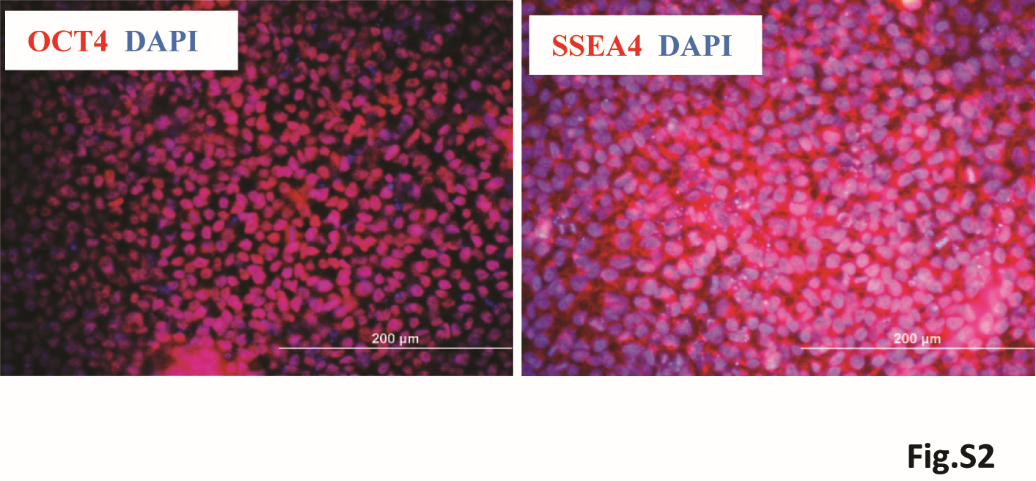 Supplemental Figure 2: Monolayer hiPSC expressed pluripotency markers.